I Don't Know Birds That Well	Mona and Lisa Wagner 2012 (recorded as MonaLisa Twins)and	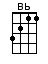 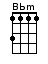 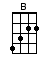 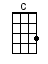 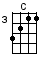 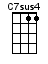 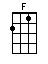 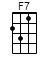 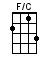 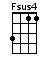 INTRO:  / 1 2 / 1 2 / [F] / [F] / [Bb] / [C][F] Here I sit [F7] Watching the sun [F7]As it [Bb] slowly [Bbm] rises in the [F] sky / [F][Fsus4][F] /[F] The air is clearThe [F7] day has just begunBirds are [Bb] singing [Bbm] as they're flying [F] by / [F/C][F]I [Bb] know I don't know [C] birds that wellBut they [F] always seem to [F7] sing about love [Bb] / [Bb]I [Bbm] really wish that [F] they could tell [F]How it / [C] looks like [B] / [C] How it [Bb] looks like [B] / [C] From a-[F]bove / [Fsus4][C7sus4] / [F][C7sus4] / [F][F] Here I go [F7] I'm on my way [F7]I’m [Bb] searching for a [Bbm] song that makes me [F] smile / [F][Fsus4][F] /[F] The sun is highThe [F7] birds are out to playThey are [Bb] singing, and I [Bbm] listen for a while [F] / [F]Well I [Bb] know I don't know [C] birds that wellBut they [F] always seem to [F7] sing in harmo-[Bb]ny [Bb]And it [Bbm] sounds to me as [F] they would tell [F]What it / [C] feels like [B] / [C]How it [Bb] feels like [B] / [C] To be [F] free / [Fsus4][C7sus4] / [F][C7sus4] / [F]< SLOW SOFT downstrums on every beat or you can fingerpick >[F] Now I sit [F7] Watching the moonAnd I [Bb] think of all the [Bbm] love we try to [F] hide [F]The [F] nightingale singsIts [F7] favourite tuneIt [Bb] doesn't need to [Bbm] share our foolish < A TEMPO > [F] pride [F]Well I [Bb] know I don't know [C] birds that wellBut they [F] always seem to [F7] sing about love [Bb] / [Bb]If we'd [Bbm] listen, maybe [F] they could tell [F]How it / [C] feels like [B] / [C]How it [Bb] feels like / [Bb][B][C] up a-/[F]bove / [Fsus4] / [F] / [F7]How it [C] feels like / 1 [C] How [B] it / [Bb] feels like [Bb] / [C] To be [F] loved / [F][Fsus4][F] / www.bytownukulele.ca